育肥牛饲料配方搭配方法，肉牛快速增重增肥提高育肥牛的生长速度必然离不开好的饲料自配方，饲料的配方有很多种，根据育肥牛来选择合适的饲养才是最关键的，更能发挥育肥牛的繁殖性能。提高饲料利用率，以下是育肥牛的饲料自配方，供参考：育肥牛饲料自配料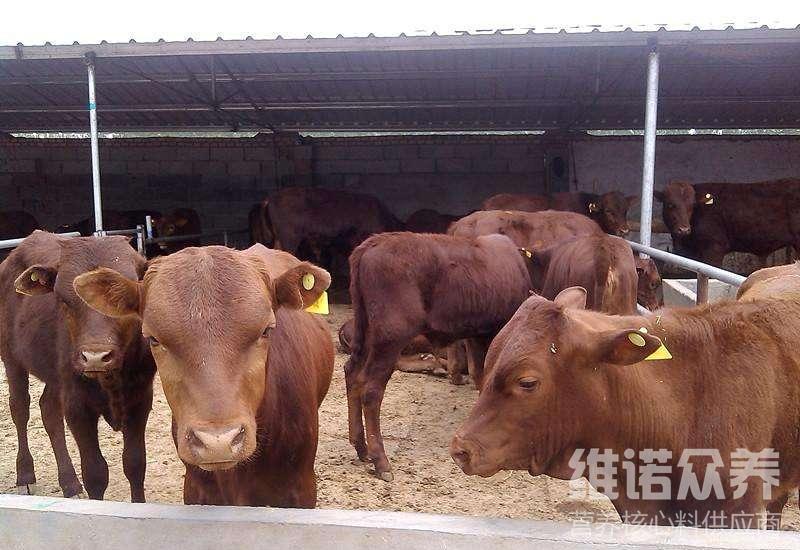 一、育肥牛的饲料自配料（7-10月龄）：玉米47.7%、麸皮14%、棉籽饼35%、石粉1.0%、骨粉0.5%、食盐1.0%、碳酸氢钠0.5%，维诺育肥牛多维0.1%，维诺霉清多矿0.1%，维诺复合益生菌0.1%。二、生长肥育牛饲料自配料：2．玉米67%、麸皮14.7%、豆粕15.0%、石粉1.0%、骨粉0.5%、食盐1.0%、碳酸氢钠0.5%，维诺育肥牛多维0.1%，维诺霉清多矿0.1%，维诺复合益生菌0.1%。3．玉米70%、麸皮7.2%、胡麻饼20%、石粉1.0%、骨粉0.5%、食盐1.0%，维诺育肥牛多维0.1%，维诺霉清多矿0.1%，维诺复合益生菌0.1%。4．玉米70%、麸皮7.2%、棉籽饼20%、石粉1.5%、食盐1.0%，维诺育肥牛多维0.1%，维诺霉清多矿0.1%，维诺复合益生菌0.1%。5．玉米58%、麸皮9.7%、棉籽饼15%、米糠15%、石粉1.5%、食盐0.5%，维诺育肥牛多维0.1%，维诺霉清多矿0.1%，维诺复合益生菌0.1%。6．玉米68%、麸皮14.7%、胡麻饼15%、石粉1.0%、食盐1.0%。维诺育肥牛多维0.1%，维诺霉清多矿0.1%，维诺复合益生菌0.1%。三、肥育后期饲料自配料：玉米75%、麸皮4.7%、棉籽饼10%、大麦7%、石粉1.0%、骨粉0.5%、食盐0.5%、碳酸氢钠1.0%，维诺霉清多矿0.1%，维诺复合益生菌0.1%。不同阶段育肥牛的饲喂方法也大不相同。能够快速提高育肥牛生长速度，添加复合益生菌改善肠道菌群，提高饲料消化吸收率，增强体质，霉清多矿补充多种矿物质微量元素，提高抵抗力、应激能力，增重增肥。​